ASHWIN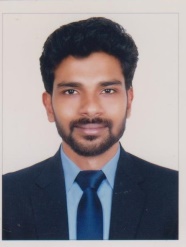 Email : ashwin-395474@gulfjobseeker.com Skill Setsoftware’s known:c, c++,Java,SQL,J2EE,Android,TallyInitially I got training in Java& Android.  Participated in developing ‘Billing Software’ for Textile Shop in JavaSelf Motivated, Ability to Multi Taskand Work IndependentlyGood communicational skills and leadership qualitiesSincerity and Sense of ResponsibilityDedication, Motivation, Punctuality& a Good ListenerDetermination to work under stressful situation.Mini Projects Details“ISLAMIC BANKING SOFTWARE“Software for Interest free Banking system. Language used are C#, ASP.Net 4.0, JavaScript and database used is SQL Server 2008. MAINPROJECT DETAILS“ISLAMIC BANKING TRAINING APPLICATION (IBTA)”IBTA is a tool to train Bank staff about this Banking system. Languages used are C#.net & database used is SQL Server 2008.WORK EXPERIENCE(Designation – Technical Support Engineer)	Worked as Support Engineer for a Banking Software. Implementation of Core Banking Solution to Co-Operative Banks and Urban Banks including all type of Hardware & Software Support.	Period :	19-09-2013  to  15-04-2015(Designation :Customer Service Executive)	Worked as a Customer Service Executivefor an US online websiteSears. My responsibilities was to assistcustomers from US with online shopping and giving them proper instructions. Also support to customers if they are facing and issues with the website while enquiry.  	Period :	18-09-2015 to 02-05-2016 (Designation : Sales Associate)Worked as a Sales Associate for an US telecommunications company AT&T.  We were dealing with internet, telephones, TV services as well as cell phone services to US customers. We also solve their issues with  internet services or any other AT&T services. 	Period :	22-05-2016 to 10-06-2017 (Designation : Collections Executive)Currently working as a collection executive for Etisalat business post-paid  accounts. 	Period :	11-11-2017 to PresentEducational Background AchievementsParticipated in Various Intra & Inter College Competitions and Won Prizes.Got First Prize in IPSR Collage Quiz 2012 (General Knowledge).Participated and Won Prizes in Debate,Elocution,Essay and QuizCompetitions in inter school Competitions.Infosys Campus Connect Certificate Winner.Personal DetailsDeclarationI hereby declare that the above written particulars are true to the best of my knowledge and belief.Place: DUBAI									(ASHWIN)Career Objective                To excel in tele communication industry by applying my Skills, Intellect with Conscience, Involvement and Dedication, Ultimately resulting in the development of the organization and the self.                To excel in tele communication industry by applying my Skills, Intellect with Conscience, Involvement and Dedication, Ultimately resulting in the development of the organization and the self.ExamBoardYear of StudyPercentageXKERALA STATE(NSS HSS Meenchantha)200678%XIIKERALA STATE(ChinmayaVidyalayaHSS,Calicut)200875%BCADR. C.V RAMAN UNIVERSITY201672%Date of Birth10th April 1991SexMaleNationalityINDIANLanguages KnownEnglish,Hindi,Malayalam,Tamil